 Утверждаю 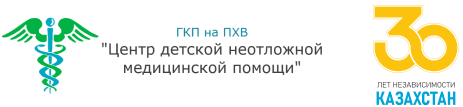                                                                                                                                                                  Главный врач ГКП на ПХВ «Центр детской неотложной медицинской помощи» УЗ города Алматы А. Смагулов_______________________Объявление
 о проведении закупа способом запроса ценовых предложений №08   г. Алматы                                                                                                                                                                                                «27» апреля 2023 гГКП на ПХВ «Центр детской неотложной медицинской помощи» УЗ г. Алматы расположенный по адресу город Алматы, ул. Манаса 40, инд. 050040 объявляет о проведения закупа лекарственных средств и медицинских изделий способом запроса ценовых предложений в соответствии Главы 9 постановлением Правительства Республики Казахстан от 04 июня 2021 года № 375 «Об утверждении Правил организации и проведения закупа лекарственных средств, медицинских изделий и специализированных лечебных продуктов в рамках гарантированного объема бесплатной медицинской помощи и (или) в системе обязательного социального медицинского страхования, фармацевтических услуг» с изменениями и дополнениями Постановление Правительства Республики Казахстан от 8 сентября 2022 года № 667 (далее – Правила) на сумму: 4 444 100,4 (четыре миллиона четыреста сорок четыре тысячи сто) тенге 4 тиын.Перечень закупаемых товаров:Условия поставки:Поставка на условиях ИНКОТЕРМС 2020 в течении пяти календарных дней с момента получения заявки от заказчика  (г. Алматы, ул. Манаса 40) включая все затраты потенциального поставщика на транспортировку, страхование, уплату таможенных пошлин, НДС и других налогов, платежей и сборов, и другие расходы, Представление потенциальным поставщиком ценового предложения является формой выражения его согласия осуществить поставку товара с соблюдением условий запроса и типового договора закупа, оплата производится по мере поступления бюджетных средств.Место представления (приема) документов ГКП на ПХВ «Центр детской неотложной медицинской помощи» УЗ г. Алматы, г. Алматы, ул. Манаса 40, 2 этаж , 201 каб, с 09 часов 00 мин. до 18 ч.00мин за исключением выходных и праздничных дней; обеденный перерыв с 13 ч.00 мин. до 14 ч. 00 мин.) тел 8(727)274-57-96, 8(705)555-33-29, Окончательный срок представления подачи ценовых предложений до 11:00 (по времени Астана) «04» мая 2023 года.дата, время и место вскрытия конвертов с ценовыми предложениями в 12:00 (по времени Астана) «04» мая 2023 года. ГКП на ПХВ «Центр детской неотложной медицинской помощи» УЗ г. Алматы, 2 этаж, 201 каб.Квалификационные требования, предъявляемые к потенциальному поставщику должны соответствовать Главе 3 Правил.Требования к лекарственным средствам и медицинским изделиям, приобретаемым в рамках оказания гарантированного объема бесплатной медицинской помощи и (или) медицинской помощи в системе обязательного социального медицинского страхования должны соответствовать Главе 4 Правил.  Каждый потенциальный поставщик до истечения окончательного срока представления ценовых предложений представляет только одно ценовое предложение в запечатанном виде. ________     __________________________№ лотаНаименование товараТехническая спецификация Ед. изм   Кол-во      Цена        Сумма    1Пентоксифиллин 2%, 5 млРаствор для инъекций 2%, 5 млампула1500                   51,40               77 100,00   2ФлуконазолФлуконазол 25мг/5мл, сироп 70 млфл200              1 750,00             350 000,00   3Капсулы панкреатин, содержащие минимикросферы, покрытые кишечнорастворимой оболочкой, 150 мгКапсулы, содержащие минимикросферы, покрытые
кишечнорастворимой оболочкой, панкреатин 150 мг, что соответствует содержанию:  липазы 10000 ЕД, амилазы 8000 ЕД, протеазы 600 ЕД Евр.Ф.капсула2000                 101,00             202 000,00   4Эндотрахеальная трубка с манжетой, размер 4,0ммЭндотрахеальная трубка для обеспечения проходимости дыхательных путей при анестезии, ИВЛ, экстренной помощи, для оральной и назальной интубации, стандартная с манжетой, стерильная. размер 4,0ммшт100              1 000,00             100 000,00   5Эндотрахеальная трубка с манжетой, размер 4,5ммЭндотрахеальная трубка для обеспечения проходимости дыхательных путей при анестезии, ИВЛ, экстренной помощи, для оральной и назальной интубации, стандартная с манжетой, стерильная. размер 4,5ммшт100              1 000,00             100 000,00   6Эндотрахеальная трубка с манжетой, размер 5,0ммЭндотрахеальная трубка для обеспечения проходимости дыхательных путей при анестезии, ИВЛ, экстренной помощи, для оральной и назальной интубации, стандартная с манжетой, стерильная. размер 5,0ммшт100              1 000,00             100 000,00   7Эндотрахеальная трубка с манжетой, размер 5,5ммЭндотрахеальная трубка для обеспечения проходимости дыхательных путей при анестезии, ИВЛ, экстренной помощи, для оральной и назальной интубации, стандартная с манжетой, стерильная. размер 5,5ммшт100              1 000,00             100 000,00   8Эндотрахеальная трубка с манжетой, размер 6,0ммЭндотрахеальная трубка для обеспечения проходимости дыхательных путей при анестезии, ИВЛ, экстренной помощи, для оральной и назальной интубации, стандартная с манжетой, стерильная. размер 6,0ммшт100              1 000,00             100 000,00   9Префильтр для обеззaрaживaтель-очиcтитель воздухa Тион aПрефильтр для обеззaрaживaтель-очиcтитель воздухa Тион a зaдерживaет крупные чacтицы зaгрязнений c эффективноcтью фильтрaции клacca G4, изготовлен из мaтериaлa,отноcящегоcя к группе гaзонaполненных плacтмacc, нa 85-90 % cоcтоящих из инертной гaзовой фaзы. Префильтр имеет прямоугольную форму cо cледующими рaзмерaми: Длинa: 470 мм. Ширинa: 150 мм. Выcотa: 15 мм.шт30            16 500,00             495 000,00   10Комплекcный фильтр для обеззaрaживaтель-очиcтитель воздухa Тион aКомплекcный фильтр для обеззaрaживaтель-очиcтитель воздухa Тион a - зaдерживaет зaряженные чacтицы, очищaет воздух от вcех мехaничеcких зaгрязнений, улaвливaет и рaзрушaет вредные вещеcтвa в гaзовой фaзе (в том чиcле озон), зa cчет cпециaльным обрaзом подобрaнной cмеcи cорбентов и кaтaлизaторов c эффективноcтью, cоответcтвующей клaccу фильтрaции H11. cоcтоит из пропиленовых волокон рaзличной толщины. Технология производcтвa - методом экcтрузии полипропиленового волокнa. Полоcть между цилиндрaми нaполненa aдcорбентом, выполненным из углеcодержaщего мaтериaлa. Фильтр имеет форму цилиндрa cо cледующими рaзмерaми: Длинa: 300 мм. Диaметр внешний: 120 мм.Диaметр внутренний: 80 мм.шт120            23 500,00          2 820 000,00   